الديوان الوطني التونسي للسياحةطلب عروض وطني عدد P20220100825-00لتصور و تنفيذ حملة الدعاية الوطنية بالسوق الجزائرية لسنوات 2022-2023-2024يعتزم الديوان الوطني التونسي للسياحة إجراء طلب عروض دولي مع مناظرة  قصد لتصور و تنفيذ حملة الدعاية الوطنية بالسوق الجزائرية لسنوات 2022-2023-2024 . فعلى الراغبين في المشاركة سحب كراس الشروط مجانا من المرصد الوطني للصفقات العمومية و منظومة الشراء العمومي على الخط Tuneps (www.tuneps.tn ) التي تعتبر الطريقة الوحيدة للمشاركة في طلب العروض .الاّ انّه بالنسبة لأصل الضمان الوقتي و شهادة عدم الإفلاس او التسوية القضائية او ما يعادلها بالنسبة للعارضين الجزائريين فيتم ارسالهما في ظرف مغلق عبر البريد العادي او السريع او يسلم مباشرة الى مكتب الضبط المركزي للديوان الوطني التونسي للسياحة 1 شارع محمد الخامس-تونس مقابل وصل إيداع و ذلك في أجل أقصاه يوم 14 مارس2022 على الساعة منتصف النهار. وينص الظرف الخارجي على عبارة " لا يفتح طلب عروض لتصور و تنفيذ حملة الدعاية الوطنية بالسوق الجزائرية لسنوات 2022-2023-2024 .كما يمكن للمشاركين ارسال جزء من عروضهم الفنية خارج المنظومة اذا فاق حجمها الحجم المسموح به .تفتح العروض في جلسة علنية  يوم 14 مارس 2022 على الساعة الثالثة بعد الظهر ( س15 ) بمقر الديوان 84 شارع الحرية – تونس .و يقصى كل عرض ورد بعد الآجال او لم يرد عبر المنظومة او لم يتضمن الضمان الوقتي  . لمزيد الارشادات حول كيفية التسجيل بمنظومة tuneps  يرجى الاتصال بمركز النداء التابع لوحدة الشراء على الخط بالهيئة العليا للطلب العمومي على الرقم 71130340 او عبر البريد الالكتروني tuneps@pm.gov.tn.كما يمكن الولوج عبر الرابط التالي للاطلاع على كيفية التسجيل بالمنظومة :http://www.tuneps-kit.tn/02/pro_demande_etranger.php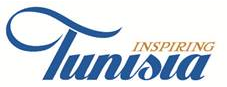 REPUBLIQUE TUNISIENNE***Office National du Tourisme TunisienAPPEL D’OFFRES INTERNATIONAL N° P20220100825-00CONCEPTION ET EXECUTION DE LA CAMPAGNEDE PUBLICITE INSTITUTIONNELLE DU TOURISME TUNISIENSUR LE MARCHE ALGERIEN2022, 2023 et 2024Dans le cadre de ses attributions, l’Office National du Tourisme Tunisien lance un appel d'offres international avec concours pour charger une agence spécialisée en communication et/ou publicité, de la conception et de l’exécution de sa campagne de publicité institutionnelle sur le marché algérien pour les années 2022, 2023 et 2024, conformément à un budget annuel fixé d’avance. Les personnes morales spécialisées en communication et/ou publicité, capables de s’obliger et présentant les garanties et références prévues par le cahier des charges et nécessaires à la bonne exécution de leurs obligations qui désirent participer à cet appel d’offres, peuvent se procurer le dossier d’appel d’offres via le système d’achats publics en ligne TUNEPS (www.tuneps.tn).Les offres doivent parvenir en ligne via TUNEPS au plus tard le 14 mars 2022 à 12h00. Toutefois, les originaux du cautionnement bancaire, le certificat de non faillite ou de redressement judiciaire ou tout autre document équivalent prévu par le droit algérien doivent parvenir obligatoirement en hors ligne.Aussi, en cas d’incapacité technique du système TUNEPS (la taille du fichier) une partie de l’offre peut parvenir hors ligne à condition qu’elle soit mentionnée au préalable dans l’offre parvenue en ligne.La partie hors ligne de l’offre doit être envoyée par voie postale sous enveloppe fermée et recommandée ou par rapide poste ou déposée directement au bureau d’ordre central de l’ONTT contre accusé de réception, au nom de Monsieur le Directeur Général de l’Office National du Tourisme Tunisien, 1 Avenue Mohamed V, 1001 Tunis et parvenir au plus tard le 14 mars 2022 à 12h00 (Le cachet du Bureau d’Ordre Central « BOC » de l’ONTT faisant foi).La partie hors ligne de l’offre sera placée sous enveloppe cachetée, l’enveloppe extérieure sur laquelle doit figurer seulement les mentions suivantes :« A NE PAS OUVRIR » APPEL D’OFFRES INTERNATIONALN° P20220100825-00CONCEPTION ET EXECUTION DE LA CAMPAGNE DE PUBLICITE INSTITUTIONNELLE DU TOURISME TUNISIEN SUR LE MARCHE ALGERIEN POUR LES ANNEES 2022-2023-2024Toute offre parvenue après le délai de réception des offres, ou qui ne comporte pas le cautionnement provisoire (ou le cas échéant, la preuve du versement du montant de la caution sur le compte de l’ONTT Tunis ou de la représentation de l’ONTT à Alger), ou qui ne respecte pas ce mode de présentation, sera rejetée.La séance publique d’ouverture des plis techniques et financiers, aura lieu le 14 mars 2022 à 15h00 à la salle de réunion 84, Avenue de la Liberté, 1001 Tunis.Les soumissionnaires demeurent liés par leurs soumissions pendant cent vingt (120) jours à compter du jour suivant la date limite de réception des offres. Pour plus de renseignements sur le système d’achat public en ligne « TUNEPS » les soumissionnaires non encore inscrits peuvent contacter l’unité d’achat public en ligne aux coordonnées suivantes :Adresse : Bab el assel -1006-Tunis –TunisieTél : +216 70 130 340E-MAIL :tuneps@pm.gov.tnIls peuvent également accéder au lien ci-après mentionné relatif à l’enregistrement des fournisseurs au système d’achats publics en ligne : http://www.tuneps-kit.tn/02/pro_demande_etranger.php